Science Fair is Coming to Mountain View! 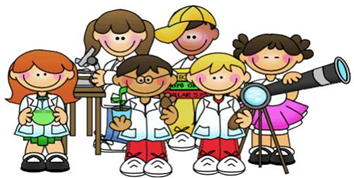 Mountain View Elementary is hosting our annual Science Fair on Wednesday, January 31st, 2018!  We are excited for students in grades K-5 to have the opportunity to show off their curiosity and enthusiasm for science!  The top six projects (no matter what grade level) will go on to compete in the District Elementary Science Fair on Saturday, February 10, 2018, at Kennesaw Mountain High School.If you wish to participate in the science fair please complete the Project Selection form and turn it in no later than Monday, January 8th.Here are some things to consider as you begin:Mountain View/Cobb County Science Fair Guidelines:Projects may be entered into the Mountain View Science Fair in one of two categories: Individual projectGroup project (up to 3 students)Each science fair project must consist of a student-initiated and completed scientific investigation (following accepted scientific methods) and a display to present the investigation results to judges and other science fair attendees.Science notebooks / journals are required for 3rd, 4th, and 5th grade science fair projects, but are optional for Kindergarten, 1st grade and 2nd grade science fair projects. At this time we will not be accepting Biological and zoological projects.Experiments with molds or bacteria of any kind are not allowed, as these may be hazardous to student health.Models of volcanoes or robots will not be accepted as experiments.“Research only” projects or display boards about general interest topics are not allowed.Science Fair Resources: http://www.sciencebuddies.org/science-fair-projects/project_ideas.shtml?From=Tabhttp://www.ikeepbookmarks.com/browse.asp?folder=2424987&clientWidth=0http://www.ikeepbookmarks.com/browse.asp?folder=2859770http://www.ikeepbookmarks.com/browse.asp?folder=2859770Projects should:Answer question(s)Support results with dataFollow the Scientific MethodDefine the questionDo some research on your question/topicForm a hypothesisPerform the experiment and collect dataAnalyze dataInterpret data and communicate conclusion(s)What makes a great project:Students come up with their own question based on their own interestsStudents design an investigation to answer their question(s)Use Best PracticesStudent initiated and completedExperiment-basedData-driven results analyzed and written by students in a journalDisplays should have:Quantitative data includes numbers and/or units of measureMeasurements: height, weight, voltage, time, distance, quantityData presentation: graph, matrix, table, etc.Comparative data that validates (proves) conclusionsDisplay BoardPicturesProcedureDataNotebook or JournalFeel free to email Mrs. Campbell, Ms. Roge, Ms. Zimmerman, or Mrs. Taylor with questions.Mrs. Campbell (STEM Lab) – Doreen.campbell@cobbk12.org Ms. Roge (1st Grade) – Hannah.Roge@cobbk12.orgMs. Zimmerman (PreK) – Megan.Zimmerman@cobbk12.orgMrs. Taylor (Technology Lab) – Debra.taylor@cobbk12.org 